Федеральным законом от 29.12.2012 № 273-ФЗ «Об образовании в Российской Федерации»;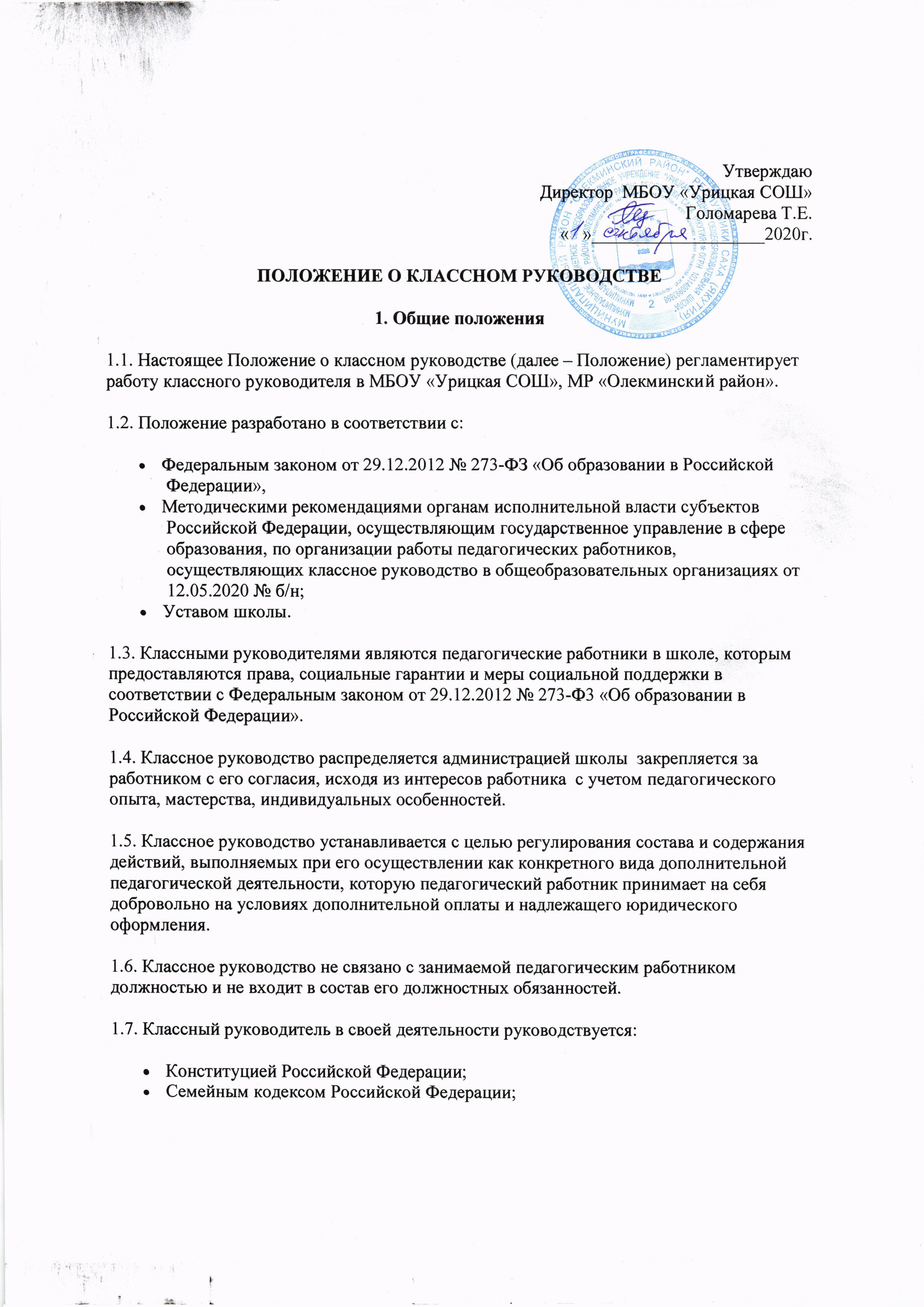 Федеральным законом от 24.07.1998 № 124-ФЗ «Об основных гарантиях прав ребенка в Российской Федерации»;Федеральным законом от 24.06.1999 № 120-ФЗ «Об основах системы профилактики безнадзорности и правонарушений несовершеннолетних»;Федеральным законом от 29.12.2010 № 436-ФЗ «О защите детей от информации, причиняющей вред их здоровью и развитию»;Указом Президента Российской Федерации от 07.05.2012 № 597 «О мероприятиях по реализации государственной социальной политики»;Указом Президента Российской Федерации от 07.05.2018 № 204 «О национальных целях и стратегических задачах развития Российской Федерации на период до 2024 года»;распоряжением Правительства Российской Федерации от 29.05.2015 № 996-р «Об утверждении Стратегии развития воспитания в Российской Федерации на период до 2025 года»;ФГОС начального общего образования, утвержденного приказом Минобрнауки России от 06.10.2009 № 373;ФГОС основного общего образования, утвержденного приказом Минобрнауки России от 17.12.2010 № 1897;ФГОС среднего общего образования, утвержденного приказом Минобрнауки России от 17.05.2012 № 413;приказом Минобрнауки России от 11.05.2016 № 536 «Об утверждении Особенностей режима рабочего времени и времени отдыха педагогических и иных работников организаций, осуществляющих образовательную деятельность».1.8. Свою деятельность классный руководитель осуществляет в тесном контакте с администрацией школы, органами школьного и классного ученического самоуправления, родителями (законными представителями), классным родительским советом, психологом, педагогом-организатором, педагогами дополнительного образования и кураторами направлений.2. Цели, задачи, принципы и условия деятельности классного руководителя2.1. Цели, задачи и принципы деятельности классного руководителя определяются базовыми целями и принципами воспитания, социализации и развития личности обучающихся, изложенными в Федеральном законе от 29.12.2012 № 273-ФЗ «Об образовании в Российской Федерации», Указе Президента Российской Федерации от 07.05.2018 № 204 «О национальных целях и стратегических задачах развития Российской Федерации на период до 2024 года» и распоряжении Правительства Российской Федерации от 29.05.2015 № 996-р «Об утверждении Стратегии развития воспитания в Российской Федерации на период до 2025 года».2.2. Цели работы классного руководителя:формирование и развитие личности в соответствии с семейными и общественными духовно-нравственными и социокультурными ценностями.2.3. Принципы организации работы классного руководителя при решении социально-значимых задач и содержания воспитания и успешной социализации обучающихся:опора на духовно-нравственные ценности народов Российской Федерации, исторические и национально-культурные традиции;организация социально открытого пространства духовно-нравственного развития и воспитания личности гражданина России;нравственный пример педагогического работника;интегративность программ духовно-нравственного воспитания;социальная востребованность воспитания;поддержка единства, целостности, преемственности и непрерывности воспитания;признание определяющей роли семьи ребенка и соблюдение прав родителей (законных представителей) несовершеннолетних обучающихся;обеспечение защиты прав и соблюдение законных интересов каждого ребенка, в том числе гарантий доступности ресурсов системы образования;кооперация и сотрудничество субъектов системы воспитания (семьи, общества, государства, образовательных и научных организаций).2.4. Задачи деятельности классного руководителя:создание благоприятных психолого-педагогических условий в классе путем гуманизации межличностных отношений, формирования навыков общения обучающихся, детско-взрослого общения, основанного на принципах взаимного уважения и взаимопомощи, ответственности, коллективизма и социальной солидарности, недопустимости любых форм и видов травли, насилия, проявления жестокости;формирование у обучающихся высокого уровня духовно-нравственного развития, основанного на принятии общечеловеческих и российских традиционных духовных ценностей и практической готовности им следовать;формирование внутренней позиции личности обучающегося по отношению к негативным явлениям окружающей социальной действительности, в частности по отношению к кибербуллингу, деструктивным сетевым сообществам, употреблению различных веществ, способных нанести вред здоровью человека, культу насилия, жестокости и агрессии, обесцениванию жизни человека и др.;формирование у обучающихся активной гражданской позиции, чувства ответственности за свою страну, причастности к историко-культурной общности российского народа и судьбе России, включая неприятие попыток пересмотра исторических фактов, в частности событий и итогов Второй мировой войны;формирование способности обучающихся реализовывать свой потенциал в условиях современного общества за счет активной жизненной и социальной позиции, использования возможностей волонтерского движения, детских общественных движений, творческих и научных сообществ.2.5. Условия успешного решения классным руководителем обозначенных задач:выбор эффективных педагогических форм и методов достижения результатов духовно-нравственного воспитания и развития личности обучающихся на основе опыта и традиций отечественной педагогики, активного освоения успешных современных воспитательных практик, непрерывного развития педагогической компетентности;реализация процессов духовно-нравственного воспитания и социализации обучающихся с использованием ресурсов социально-педагогического партнерства;взаимодействие с родителями (законными представителями) несовершеннолетних обучающихся, повышение их педагогической компетентности, в том числе в вопросах информационной безопасности детей, методах ограничения доступности интернет-ресурсов, содержащих информацию, причиняющую вред здоровью и развитию детей, поддержка семейного воспитания и семейных ценностей, содействие формированию ответственного и заинтересованного отношения семьи к воспитанию детей;обеспечение защиты прав и соблюдения законных интересов каждого ребенка в области образования посредством взаимодействия с членами педагогического коллектива школы органами социальной защиты, охраны правопорядка и т. д.;участие в организации комплексной поддержки детей, находящихся в трудной жизненной ситуации.2.6. В деятельности классного руководителя выделяются инвариантная и вариативная части. Инвариантная часть соответствует ядру содержания деятельности по классному руководству и охватывает минимально необходимый состав действий по решению базовых – традиционных и актуальных – задач воспитания и социализации обучающихся. Вариативная часть деятельности по классному руководству формируется в зависимости от контекстных условий школы.2.7.1. Инвариантная часть содержит следующие блоки:2.7.1.1. Личностно-ориентированная деятельность по воспитанию и социализации обучающихся в классе, включая:содействие повышению дисциплинированности и академической успешности каждого обучающегося, в том числе путем осуществления контроля посещаемости и успеваемости;обеспечение включенности всех обучающихся в мероприятия по приоритетным направлениям деятельности по воспитанию и социализации;содействие успешной социализации обучающихся путем организации мероприятий и видов деятельности, обеспечивающих формирование у них опыта социально и личностно значимой деятельности, в том числе с использованием возможностей волонтерского движения, детских общественных движений, творческих и научных сообществ;осуществление индивидуальной поддержки каждого обучающегося класса на основе изучения его психофизиологических особенностей, социально-бытовых условий жизни и семейного воспитания, социокультурной ситуации развития ребенка в семье;выявление и поддержку обучающихся, оказавшихся в сложной жизненной ситуации, оказание помощи в выработке моделей поведения в различных трудных жизненных ситуациях, в том числе проблемных, стрессовых и конфликтных;выявление и педагогическую поддержку обучающихся, нуждающихся в психологической помощи;профилактику наркотической и алкогольной зависимости, табакокурения, употребления вредных для здоровья веществ;формирование навыков информационной безопасности;содействие формированию у детей с устойчиво низкими образовательными результатами мотивации к обучению, развитию у них познавательных интересов;поддержку талантливых обучающихся, в том числе содействие развитию их способностей;обеспечение защиты прав и соблюдения законных интересов обучающихся, в том числе гарантий доступности ресурсов системы образования.2.7.1.2. Деятельность по воспитанию и социализации обучающихся, осуществляемая с классом как социальной группой, включая:изучение и анализ характеристик класса как малой социальной группы;регулирование и гуманизацию межличностных отношений в классе, формирование благоприятного психологического климата, толерантности и навыков общения в полиэтнической, поликультурной среде;формирование ценностно-ориентационного единства в классе по отношению к национальным, общечеловеческим, семейным ценностям, здоровому образу жизни, активной гражданской позиции, патриотизму, чувству ответственности за будущее страны, признанию ценности достижений и самореализации в учебной, спортивной, исследовательской, творческой и иной деятельности;организацию и поддержку всех форм и видов конструктивного взаимодействия обучающихся, в том числе их включенности в волонтерскую деятельность и в реализацию социальных и образовательных проектов;выявление и своевременную коррекцию деструктивных отношений, создающих угрозу физическому и психическому здоровью обучающихся;профилактику девиантного и асоциального поведения обучающихся, в том числе всех форм проявления жестокости, насилия, травли в детском коллективе.2.7.1.3. Осуществление воспитательной деятельности во взаимодействии с родителями (законными представителями) несовершеннолетних обучающихся, включая:привлечение родителей (законных представителей) к сотрудничеству в интересах обучающихся в целях формирования единых подходов к воспитанию и создания наиболее благоприятных условий для развития личности каждого ребенка;регулярное информирование родителей (законных представителей) об особенностях осуществления образовательного процесса в течение учебного года, основных содержательных и организационных изменениях, о внеурочных мероприятиях и событиях жизни класса;координацию взаимосвязей между родителями (законными представителями) несовершеннолетних обучающихся и другими участниками образовательных отношений;содействие повышению педагогической компетентности родителей (законных представителей) путем организации целевых мероприятий, оказания консультативной помощи по вопросам обучения и воспитания, личностного развития детей.2.7.1.4. Осуществление воспитательной деятельности во взаимодействии с педагогическим коллективом, включая:взаимодействие с членами педагогического коллектива с целью разработки единых педагогических требований, целей, задач и подходов к обучению и воспитанию;взаимодействие с администрацией школы и учителями учебных предметов по вопросам контроля и повышения результативности учебной деятельности обучающихся и класса в целом;взаимодействие с педагогом-психологом, социальным педагогом и педагогами дополнительного образования по вопросам изучения личностных особенностей обучающихся, их адаптации и интеграции в коллективе класса, построения и коррекции индивидуальных траекторий личностного развития;взаимодействие с учителями учебных предметов и педагогами дополнительного образования по вопросам включения обучающихся в различные формы деятельности: интеллектуально-познавательную, творческую, трудовую, общественно полезную, художественно-эстетическую, физкультурно-спортивную, игровую и др.;взаимодействие с педагогом-организатором, педагогом-библиотекарем, педагогами дополнительного образования и старшими вожатыми по вопросам вовлечения обучающихся класса в систему внеурочной деятельности, организации внешкольной работы, досуговых и каникулярных мероприятий;взаимодействие с педагогическими работниками и администрацией школы по вопросам профилактики девиантного и асоциального поведения обучающихся;взаимодействие с администрацией и педагогическими работниками школы.  (социальным педагогом, педагогом-психологом, тьютором и др.) с целью организации комплексной поддержки обучающихся, находящихся в трудной жизненной ситуации.2.7.1.5. Участие в осуществлении воспитательной деятельности во взаимодействии с социальными партнерами, включая:участие в организации работы, способствующей профессиональному самоопределению обучающихся;участие в организации мероприятий по различным направлениям воспитания и социализации обучающихся в рамках социально-педагогического партнерства с привлечением организаций культуры, спорта, дополнительного образования детей, научных и образовательных организаций;участие в организации комплексной поддержки детей из групп риска, находящихся в трудной жизненной ситуации, с привлечением работников социальных служб, правоохранительных органов, организаций сферы здравоохранения, дополнительного образования детей, культуры, спорта, профессионального образования, бизнеса.2.8. Вариативная часть отражает специфику классного руководителя и включает в себя:2.8.1. Участие в мероприятиях, проводимых Общероссийской общественно-государственной детско-юношеской организацией «Российское движение школьников» в соответствии с планом воспитательной работы школы.2.8.2. Участие в общешкольной акции «Самый классный класс» в соответствии с планом воспитательной работы.3. Обеспечение академических прав и свобод классного руководителя3.1. Классный руководитель имеет право:самостоятельно определять приоритетные направления, содержание, формы работы и педагогические технологии для осуществления воспитательной деятельности, выбирать и разрабатывать учебно-методические материалы на основе ФГОС общего образования с учетом контекстных условий деятельности;вносить на рассмотрение администрации школы, педагогического совета, органов государственно-общественного управления предложения, касающиеся совершенствования образовательного процесса, условий воспитательной деятельности, как от своего имени, так и от имени обучающихся класса, родителей (законных представителей) несовершеннолетних обучающихся;участвовать в разработке проектов локальных нормативных актов школы» в части организации воспитательной деятельности в школе и осуществления контроля ее качества и эффективности;самостоятельно планировать и организовывать участие обучающихся в воспитательных мероприятиях;использовать (по согласованию с администрацией) инфраструктуру школы при проведении мероприятий с классом;получать своевременную методическую, материально-техническую и иную помощь от руководства и органов государственно-общественного управления школы для реализации задач по классному руководству;приглашать в школу родителей (законных представителей) несовершеннолетних обучающихся для обсуждения вопросов, связанных с осуществлением классного руководства;давать обязательные распоряжения обучающимся своего класса при подготовке и проведении воспитательных мероприятий;посещать уроки и занятия, проводимые педагогическими работниками (по согласованию), с целью корректировки их взаимодействия с отдельными обучающимися и с коллективом обучающихся класса;защищать собственную честь, достоинство и профессиональную репутацию в случае несогласия с оценками деятельности со стороны администрации школы, родителей (законных представителей) несовершеннолетних обучающихся, других педагогических работников;повышать свою квалификацию в области педагогики и психологии, теории и методики воспитания, организации деятельности, связанной с классным руководством.4. Организация деятельности классного руководителя4.1. Классный руководитель ежедневно:определяет отсутствующих на занятиях и опоздавших учащихся;выясняет причины их отсутствия или опоздания, проводит профилактическую работу по предупреждению опозданий и непосещаемости учебных занятий;организует и контролирует дежурство учащихся по кабинетам;организует различные формы индивидуальной работы с учащимися, в том числе в случае возникновения девиации в их поведении.4.2. Классный руководитель еженедельно:проверяет и отмечает в электронном журнале причины пропусков учащимися занятий;проводит час классного руководителя (классный час) в соответствии с планом воспитательной работы и утвержденным расписанием;организует работу с родителями;проводит работу с учителями-предметниками и педагогами дополнительного образования, работающими в классе;анализирует состояние успеваемости в классе в целом и по отдельным обучающимся.4.3. Классный руководитель ежемесячно:посещает уроки в своем классе (согласно графику);получает консультации у психологической службы и отдельных учителей;организует работу классного актива.4.4. Классный руководитель в течение учебной четверти:оформляет и заполняет электронный журнал;участвует в работе методического объединения классных руководителей;проводит анализ выполнения плана воспитательной работы за четверть, состояния успеваемости и уровня воспитанности учащихся;проводит коррекцию плана воспитательной работы на новую четверть;проводит классное родительское собрание;предоставляет заместителю директора по учебно-воспитательной работе информацию об успеваемости учащихся класса за четверть, год.4.5. Классный руководитель ежегодно:оформляет личные дела учащихся;анализирует состояние воспитательной работы в классе и уровень воспитанности учащихся в течение года;составляет план воспитательной работы в классе;собирает, анализирует и предоставляет информацию об обучающихся класса (успеваемость, материалы для отчета по форме ОШ-1, отчет о дальнейшем продолжении учебы и трудоустройстве выпускников и пр.).4.6. Классный час, дата и время которого утверждаются директором школы, обязателен для проведения классным руководителем и посещения обучающимися. Неделя, содержащая общешкольные мероприятия, освобождает от необходимости тематической работы на классном часе. Перенос времени классного часа, его отмена недопустимы. Администрация должна быть информирована не менее чем за сутки о невозможности проведения внеклассного мероприятия с обоснованием причин.4.7. В целях обеспечения четкой организации деятельности классного коллектива проведение досуговых мероприятий (экскурсионных поездок, турпоходов, дискотек), не предусмотренных планом МБОУ «Урицкая СОШ». МР «Олекминский район» и годовым планом классного руководителя, не допускается.4.8. Классные родительские собрания проводятся не реже одного раза в четверть.4.9. Классные руководители вносят посильный вклад в проведение общешкольных мероприятий, отвечают за свою деятельность и свой класс в ходе проведения мероприятий. Присутствие классного руководителя на общешкольных мероприятиях обязательно.4.10. При проведении внеклассных мероприятий в школе и вне классный руководитель несет ответственность за жизнь и здоровье детей и обязан обеспечить сопровождение обучающихся в расчете один человек на 10 учащихся. О проведении внеклассных мероприятий в школе и вне классный руководитель в письменном виде уведомляет администрацию школы не менее чем за три дня до мероприятия.4.11. В соответствии со своими функциями классный руководитель выбирает формы работы с обучающимися:индивидуальные (беседа, консультация, обмен мнениями, оказание индивидуальной помощи, совместный поиск решения проблемы и др.);групповые (творческие группы, органы самоуправления и др.);коллективные (конкурсы, спектакли, концерты, походы, слеты, соревнования и др.).5. Документация классного руководителяКлассный руководитель ведет следующую документацию:личное дело обучающегося;электронный журнал класса;журналы по ПДД, ППБ, ОТ и ТБ;анализ и план воспитательной работы (на основе перспективного плана работы школы). Форма анализа и плана воспитательной работы определяется администрацией школы;социальный паспорт класса (форма устанавливается администрацией школы);результаты педагогического, социологического, психологического, физического исследования обучающихся класса;характеристики на обучающихся (по запросу);протоколы заседаний родительских советов и родительских собраний, материалы для подготовки родительских собраний;разработки, сценарии, сценарные планы воспитательных мероприятий, проводимых с детьми (в том числе классных часов – при необходимости);аналитические материалы.6. Оценка эффективности деятельности классного руководителя6.1. К критериям эффективности процесса деятельности, связанной с классным руководством, относятся:комплексность как степень охвата в воспитательном процессе направлений, обозначенных в нормативных документах;адресность как степень учета в воспитательном процессе возрастных и личностных особенностей детей, характеристик класса;инновационность как степень использования новой по содержанию и формам подачи информации, личностно значимой для современных обучающихся, интересных для них форм и методов взаимодействия, в том числе интернет-ресурсов, сетевых сообществ, блогов и т. д.;системность как степень вовлеченности в решение воспитательных задач разных субъектов воспитательного процесса.6.2. Оценка эффективности происходит один раз в год в результате проведения экспертизы. Экспертизу проводит комиссия, члены которой назначаются директором МБОУ «Урицкая СОШ». МР «Олекминский район».6.3. Экспертное оценивание происходит по следующим критериям:сформированность знаний, представлений о системе ценностей гражданина России;сформированность позитивной внутренней позиции личности обучающихся в отношении системы ценностей гражданина России;наличие опыта деятельности на основе системы ценностей гражданина России.6.4. Результаты оценки эффективности деятельности по классному руководству являются основой для поощрения классных руководителей.7. Механизмы стимулирования классных руководителей7.1. Материальное стимулирование выражается в форме ежемесячных выплат и является обязательным условием возложения на педагогов с их письменного согласия этого дополнительного вида деятельности.7.2. Нематериальное стимулирование формируется по направлениям:7.2.1. Организационное стимулирование, направленное на создание благоприятных условий деятельности для осуществления классного руководства, включая:создание эффективных механизмов взаимодействия всех субъектов воспитательной деятельности между собой и администрацией школы;создание системы наставничества и организацию методического объединения педагогических работников, осуществляющих классное руководство;организацию рабочих мест для педагогических работников с учетом дополнительных задач по классному руководству.7.2.2. Социальное стимулирование, предполагающее привлечение к принятию решений, участию в управлении коллективом, делегирование важных полномочий и создание условий для профессионального развития и роста, включая:наделение полномочиями и статусом наставника, руководителя методического объединения педагогических работников, осуществляющих классное руководство;предоставление возможности участия в конкурсах профессионального мастерства с целью развития личностной и профессиональной самореализации;предоставление возможности повышения квалификации, участия в стажировках, вебинарах, семинарах и других мероприятиях образовательного характера.7.2.3. Психологическое стимулирование, предполагающее использование разных механизмов создания благоприятного психологического климата в педагогическом коллективе, в том числе с учетом интересов всех педагогических работников, осуществляющих классное руководство, включая:создание механизмов разрешения и предотвращения конфликтных ситуаций между участниками образовательных отношений;организацию консультаций и создание условий для психологической разгрузки и восстановления в школе или вне ее для профилактики профессионального выгорания в связи с осуществлением педагогическими работниками классного руководства.            7.2.4. Моральное стимулирование педагогических работников, обеспечивающее удовлетворение потребности в уважении со стороны коллектива, администрации школы, родителей (законных представителей) несовершеннолетних обучающихся и социума с использованием всех форм поощрения деятельности по классному руководству, включая:публичное признание результатов труда педагогических работников, осуществляющих классное руководство, в виде благодарности с занесением в трудовую книжку, награждения почетными грамотами и благодарственными письмами различного уровня, выдачи статусных знаков отличия, размещения их фотопортретов с аннотациями на доске почета;размещение информации об успехах социально-значимой деятельности педагогических работников, осуществляющих классное руководство, в СМИ и на официальном сайте школы;информирование родительской общественности о достижениях, связанных с осуществлением педагогическими работниками классного руководства;организацию исполнительными органами государственной власти и органами местного самоуправления конкурсов для выявления лучших педагогических работников, осуществляющих классное руководство;учреждение в субъекте Российской Федерации региональных наград для педагогических работников, осуществляющих классное руководство: нагрудного знака, почетного звания, региональных премий.